Технологическая карта урокаЭтап урокаВиды работы, формы, методы, приемыСодержание педагогического взаимодействияСодержание педагогического взаимодействияФормирование УУДПланируемые результатыЭтап урокаВиды работы, формы, методы, приемыДеятельность учителяДеятельность обучающихсяФормирование УУДПланируемые результатыСамоопределение к деятельности. Организационный момент.Фронтальная работа с классомДобрый день, ребята. Как Вы думаете, почему я сегодня на уроке пришла с лукошком? А что в нем?Приветствие учителя и друг друга. Настрой на учебную деятельность. Организация рабочего места. Личностные:Умение соблюдать дисциплину на уроке, уважительно относиться к учителю и одноклассникам.Регулятивные: Умение организовать выполнение заданий учителя.Создание положительного эмоционального настроя. Проявление интереса к изучаемому материалу. Актуализация знаний и фиксация затруднений в деятельностиФронтальная работа с классом. Индивидуальная работа.Задание 1(слайд 1)Какая наука занимается изучением грибов?Задание 2 (слайд 2)Покажите стрелками и подпишите на рисунке ножку, шляпку, грибницу (мицелий, гифы) и плодовое тело гриба.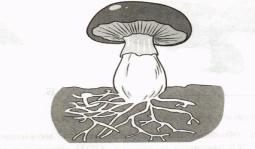 Беседа с учителем. Работают с информацией, представленной в виде рисунка. Рассуждают, выполняют задания.Познавательные:Общеучебные: умение структурировать знания, контроль и оценки процесса и результатов деятельности.Логические: анализКоммуникативные: управление поведением партнера: контроль, коррекция, оценка действий партнера.Воспроизводить по памяти информацию, выделять общее и частное, устанавливать причинно-следственные связи.Постановка учебной задачиФронтальный работа с классомРебята, скажите, пожалуйста:- У всех ли грибов есть плодовое тело? - Многие из этих грибов живут рядом с нами, в наших домах. - Знакомы ли они вам?- Что хотели бы узнать еще о грибах? - Какие задачи сегодня мы поставим перед собой?- Давайте определим тему и цель урока. Осознают неполноту знаний, проявляют интерес к новому содержанию.Участвуют в коллективном обсуждении проблемы, поочередно высказывают свое мнение. Совместно с учителем определяют задачи урока. Регулятивные: выдвигать версии решения проблемы. самостоятельно обнаруживать и формулировать учебную проблему; Коммуникативные умение излагать свою точку зрения, отстаивать свою позициюПроявляют интерес к новому содержанию материала. Оценивают уровень владение материалом. Излагают тему урока и определяют задачи урока.Построение проекта выхода из затрудненияИндивидуальная и групповая работаИ так, тема и цель нашего урока (слайд 3 и 4)скажи мне – и я забуду, покажи мне – и я запомню, дай мне сделать – и я пойму (слайд 5) (Конфуций)1. Исследовательская работа- Инструктаж  ТБ (слайд 6)- Правила работы с микроскопом-  Инструктивная карта  1 группа: Лабораторная работаВиды и значение шляпочных грибовЦель: изучить  виды и значение шляпочных грибов, уметь распознавать  съедобные и ядовитые грибы.Оборудование:  муляжи шляпочных грибов, препаровальная игла, пинцет, лупа, учебник, маринованные и свежезамороженные грибы, дополнительная литература.Порядок выполнения работыРассмотрите муляжи шляпочных грибов, найдите ножку и шляпку.Изучите материал учебника на стр 61. На какие виды различают шляпочных грибов? Изучите материал на стр. 62, 63 и ознакомьтесь с съедобными и ядовитыми грибами. Используя дополнительный материал, выясните, какое значение имеют шляпочные грибы в жизни человека.Сделайте вывод2 группа. Лабораторная работа Строение и значение плесневых грибовЦель работы: Познакомиться с особенностями строения плесневых грибов мукора и пеницилла. Изучить значение плесневых грибов для жизни человека
Оборудование: готовый микропрепарат  мукора, микроскоп, учебник, дополнительная литература.Порядок выполнения работы:
1. Рассмотрите в микроскоп готовый микропрепарат плесневого гриба мукора.2. Сравните увиденное с рис. 53 на стр 61. 
3. Зарисуйте внешний вид мукора. Запишите,  на рисунке грибницу, головку (спорангий) и    споры. 4.Сравните строение мукора и пеницилла.5. Зарисуйте внешний вид пеницилла.6. Используя, учебник и дополнительную литературу изучите значение плесневых грибов.7. Сделайте вывод.
3 группа – Лабораторная работаСтроение и значение одноклеточных грибов - дрожжейЦель работы: Познакомиться с особенностями строения одноклеточного гриба дрожжи. Изучить значение дрожжей в жизни человека.
Оборудование: учебник, пластилин, плоскодонные колбы с пробками, сахар, вода, дрожжи, ложечка, стеклянная палочка.Порядок выполнения работы:
1. В две плоскодонные колбы налейте по 100 мл теплой воды.  2.В первую колбу опустите 5 г сахара и 10 г дрожжей. Закройте колбу пробкой, а на стекле колбы напишите: «№1».  3.Во вторую колбу опустите 10 г дрожжей, также закройте пробкой и на стекле напишите: «№2».  4. Используя материал учебника на стр. 62 изучите строение одноклеточного гриба.5. Смоделируйте пластилином дрожжи используя рис 54 на стр. 62.6. Найдите отдельные клетки дрожжей, на их поверхности рассмотрите выросты — почки.7. Как размножаются дрожжи?8. Рассмотрите колбы, в которые были помещены дрожжи с сахаром(№1) и без сахара (№2). Почему количество дрожжей в первой колбе увеличилось? Записывают тему урока в тетрадях.Занимают места в группах. Выполняют предложенные задания.Познавательные: Ориентироваться в учебнике, находить и использовать нужную информацию, анализировать, сравнивать, классифицировать и обобщить факты и явления.Коммуникативные: Самостоятельно организовывать учебное взаимодействие в группе, слушать и понимать речь других людей, задавать вопросы, необходимые для организации своей деятельности, сотрудничества с партнером и учителем.Правильно понимать задания справляться с ним, выявлять особенности модели, анализировать ее, делать выводы.Первичное закреплениеГрупповая работа, фронтальная работаКаждая группа представляет свою работу перед классом. Работа с цифровым микроскопом. Обобщение пройденной темы:- шляпочные грибы (слайд 7)- типы шляпочных грибов (слайд 8)- съедобные грибы (слайд 9)- ядовитые грибы (слайд 10)- плесневые грибы (слайд 11)- одноклеточные грибы – дрожжи (слайд 11)- значение грибов для человека (слайд 12)- грибы – паразиты (слайд 14)Выступают, слушают сообщения ребят, участвуют в обсуждении, вносят дополненияПознавательные: осознанное и произвольное построение речевого высказывания. Построение логической цепи рассуждений, доказательство.Коммуникативные: Выражение своих мыслей с достаточной полнотой и точностью. Формулирование и аргументация своего мнения в коммуникации. Учет разных мнений, достижение договоренностей и согласование общего решения.Личностные: Осознание ответственности за общее дело.Уметь пользоваться цифровым микроскопом, уметь объяснять классификацию грибов, значение грибов в природе и жизни  человека, различать съедобные грибы от несъедобныхСамостоятельная работа с самопроверкой по эталонуИндивидуальная работаДавайте, закрепим изученный материал. Выполняйте следующие задания:Задание 1(приложение 1 (слайд 15)Подпишите названия грибов, которые используют для производства лекарств (А) и которые портят продукты питания (Б)  Задание 2Как называются мельчайшие одноклеточные грибы, используемые при выпечке хлеба?Задание 3(слайд 16)Используя таблицу «Химический состав грибов», ответьте на вопросы.- Какие грибы содержат большое количество белка?- Какой гриб имеет наименьшую энергетическую ценность?Задание 4(слайд 17)Ниже приведены изображения грибов, указанных в таблице. Подпишите под каждым из них название соответствующего гриба.Самостоятельно выполняют задания.Познавательные: анализ, сравнение,обобщение, классификация;Регулятивные:саморегуляция вситуации затруднения;Личностные:умение адекватно понимать причину успеха / неуспеха в учебной деятельностиУсвоить разнообразие грибов, их полезные свойства и паразитизм.Домашнее заданиеИндивидуальная работаИзучить текст § 14 учебника (слайд 18)Творческие задания на выбор:Подготовить сообщения по теме «Грибы – двойники»Составить кроссворд по теме «Грибы»Подобрать пословицы, поговорки, стихи и загадки о грибахОформить галерею грибника: нарисовать шляпочные грибы и дать к ним краткие поясненияЗаписывают домашнее задание в дневник.Личностные:Создание условий к саморазвитию и самообразованию на основе мотивации к обучению и самопознаниюОрганизовывать себя на определенную деятельность, делать выбор и нести ответственность за него. Работать с различными источниками информации в поисках фактов-иллюстраций к тексту.Рефлексия деятельности (итог урока)Индивидуальная работа(слайд 19)Как Вы оцениваете свою работу на сегодняшнем уроке?Пригодятся ли Вам в жизни знания по биологии?Чему научились сегодня на уроке?Отвечают на вопросы учителя, делают выводы.Личностные:Установление связи между целью деятельности и ее результатом – оценивание собственного вклада в работу группыРегулятивные:Выработка критериев оценивания работы в группах.Выражать собственные чувства и мысли, правильно понимать себя, осуществлять самооценку. Самоконтроль. Оценивать уровень собственной деятельности. Выявлять существенное в  собственной работе.